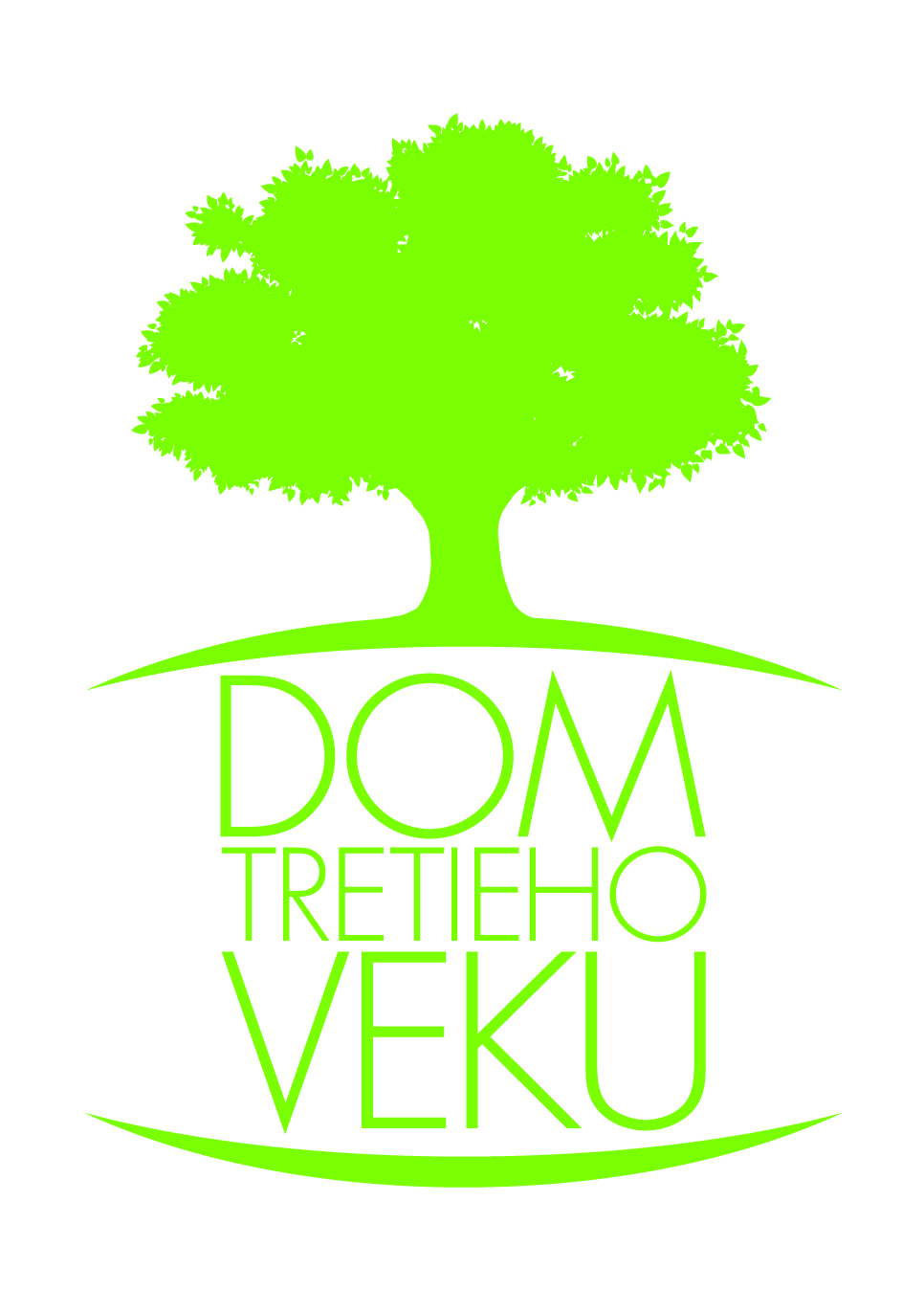 Všetkým záujemcomVÝZVAna predloženie cenovej ponuky v rámci prieskumu trhuIdentifikácia verejného obstarávateľa Verejný obstarávateľ podľa § 6 písm. ods. 1 písm. b) zákona č. 25/2006 Z. z. o verejnom obstarávaní.Názov organizácie:		Dom tretieho vekuSídlo organizácie:		Polereckého 2, 851 04 Bratislava - Petržalka	IČO:		30842344	DIČ:		2020914280 	IČ DPH:		Nie je platcom DPH		 	Zastúpená:		Mgr. Daniela Palúchová, MPH, riaditeľka	Kontaktná osoba:		Mgr. Daniela Palúchová, MPH, riaditeľkaTelefónne číslo:		+421 2 62 31 00 65E-mail:			riaditel@dtv.skPredmet zákazky „VÝBER DODÁVATEĽA NA UPRATOVACIE SLUŽBY.“  Hlavný predmet		CPV kód:		90911000-6 Služby na upratovanie ubytovacích zariadení, budov a čistenie okienStručný  popis predmetu zákazky:Dom tretieho veku je zariadenie pre seniorov s celoročnou službou s kapacitou 263 klientov.Dodanie kompletných upratovacích a čistiacich služieb  v objekte Domu tretieho veku na Polereckého  2 v Bratislave v rozsahu  vnútorných priestorov a to v tomto členený bytové jednotky (jedno-garsónky a dvoj-garsónky) – , spoločné priestory (chodby, haly, schodištia, výťahy, knižnica, klubové priestory, vrátnica) – , kancelárie, denné miestnosti pre seniorov, ambulancia lekára, šatne – .Verejný obstarávateľ požaduje okrem povinností uvedených v prílohe č. 1 tejto výzvy aj prítomnosť dvoch pracovníkov dodávateľa denne, 7 dní v týždni, v čase od 8:00 – 16:30 hod. v Dome tretieho veku na Polereckého 2, Bratislava,Dodanie čistiacich, dezinfekčných prostriedkov a upratovacích pomôcok potrebných na poskytovanie predmetných služieb.Podrobný popis predmetu zákazky nájdete v Prílohe č. 1 tejto výzvy v znení:Požiadavky, Rozsah a počet priestorov Harmonogramom a rozsah prácLehota na predkladanie ponúkLehota na predkladanie ponúk uplynie dňa: 07. 11. 2013 do 09:00 hod. Predkladania ponúk Uchádzač môže predložiť iba jednu ponuku. Ponuku je potrebné doručiť elektronicky na riaditel@dtv.sk v termíne uvedenom v bode 3. tejto výzvy.Jazyk ponuky	Ponuku je potrebné vypracovať v slovenskom jazyku.Kritériá na vyhodnotenie ponúknajnižšia cena za poskytovanie upratovacích služieb za mesiac v EUR s DPH. Potrebné vyplniť Prílohu č. 2 tejto výzvy.Typ zmluvyS výherným uchádzačom bude uzavretá Zmluva o poskytnutí služieb.Termín a miesto dodania službyTermín dodania prác: 	do 31.12.2014 alebo do vyčerpania finančného limitu zákazky.		Miesto dodania:  		Dom tretieho veku, Polereckého 2, 851 01 Bratislava – PetržalkaObsah ponukyObsahom ponuky bude: a) predloženie dokladu o oprávnení poskytovať službu v predmete zákazky – skenb) Príloha č. 2 výzvy – vyplnená príloha. Miesto poskytnutia služiebDom tretieho veku, Polereckého 2, 851 01 Bratislava - Petržalka Spôsob určenia ceny            Navrhovaná ponuková – zmluvná cena predmetu zákazky musí byť stanovená podľa § 3 zákona č. 18/1996 Z. z. o  cenách v  znení  neskorších predpisov. Uchádzačom navrhovaná ponuková - zmluvná cena bude vyjadrená v EUR. Ak uchádzač:nie je platcom DPH, na túto skutočnosť upozorní v ponuke.Výška predpokladanej hodnoty zákazkyPredpokladaná hodnota predmetu zákazky je stanovená do  finančného limitu 20 000,- EUR bez DPH.Podmienky financovaniaPredmet zákazky sa bude financovať formou bezhotovostného platobného styku, počas trvania zmluvy. Platba sa uskutoční na základe fakturácie formou bankového prevodu. Splatnosť faktúr sa požaduje min. 30 dní odo dňa jej doručenia. Objednávateľ na plnenie zmluvy neposkytne preddavok a ani zálohu. Uchádzač k cenám uvedeným vo svojej predloženej ponuke nebude požadovať žiadne iné poplatky alebo príplatky. Vyhradenie právaVerejný obstarávateľ si vyhradzuje právo:a) zrušiť použitý postup zadávania zákazky na predmet zákazky v prípade, že sa zmenia okolnosti, za ktorých sa vyhlásilo,b) neprijať ani jednu ponuku v prípade, že predložené cenové ponuky budú vyššie ako je suma finančných prostriedkov určených na realizáciu tejto zákazky. Následne bude použitý postup zadávania zákazky zrušený.								     Mgr. Daniela Palúchová, MPH	              Dom tretieho veku, riaditeľkaPríloha č. 1 Podrobný popis predmetu zákazkyPožiadavkyPožiadavky na pracovníkov vykonávajúcich upratovaciu službu: -      dobrý fyzický stav,pracovníci v produktívnom veku,spoľahlivosť a bezúhonnosť,diskrétnosť.Požiadavky pre dodávateľa:jednotné ošatenie pracovníkov, poskytnutie OOPP pre pracovníkov, preškolenie pracovníkov v oblasti PO a BOZP,dodržiavanie stanovených technologických postupov pre jednotlivé úkony, čistiace, dezinfekčné prostriedky a pomôcky na vlastné náklady, bezodkladné odstránenie reklamácie na vlastné náklady, kontrola zamestnancov a ich výkonu,vykonávanie námatkových kontrol na požitie omamných látok, v prípade ochorenia, alebo dovolenky zabezpečiť náhradu tak, aby bol zabezpečený plnohodnotný výkon služieb, čistenie podláh,spoločné priestory, výťahy, vstup do budovy - použitie dezinfekčných prostriedkov, vytvorenie časového harmonogramu na jednotlivé priestory - byty a kancelárie v čase od 7.00 hod. do 16.00 hod. - len počas pracovných dní. Klient svojim podpisom potvrdí upratanie jeho bytovej jednotky – tento doklad tvorí podklad k faktúre, na upratovanie nad rámec poskytnutých služieb (pre klientov) vytvorenie cenníka na jednotlivé služby (tepovanie kobercov. umytie okien, vysávanie, atď.), služba bude uhradená na základe faktúry jednotlivým klientom,bytové jednotky, ktoré nebudú poupratované z rôznych dôvodov (sebestačnosť klienta, hospitalizácia, odcestovanie. atď.) = ak bude fakturácia paušálna, možnosť upratania nad rámec na základe dohody s objednávateľom,mesačné stretnutia na riešenie prípadných problémov a nedostatkov.Rozsah a počet priestorovBytové, kancelárske a spoločné priestoryBytové jednotkyHarmonogram a rozsah prácMesačné upratovaniezametanie balkónov vynesenie smetíutretie prachu z dostupného nábytku a kuchynskej linky vysávanie dostupných kobercov umytie dostupných tvrdých podláh utretie parapetných dosákumytie kúpeľne a WC (podlaha, vaňa. umývadlo, batérie, WC misa a doska)Polročné upratovanie v bytových jednotiekvetranie bytovej jednotky,umytie dostupných tvrdých podláh,vynášanie smetí z odpadových košov,utieranie prachu na stoloch a prístupnom nábytku,napúšťanie a leštenie nábytku, utieranie a umytie parapetných dosák,čistenie skiel nábytku,čistenie kuchynskej linky vonkajšej plochy,čistenie kuchynskej linky aj zvnútra (pri úmrtí),čistenie radiátorov,čistenie a leštenie dverí a kľučiek,vysávanie kobercov a čalúneného nábytku,čistenie obkladov a podláh v soc. zariadení,čistenie a dezinfekcia v kúpeľni a WC (batéria, umývadlo, vaňa. WC misa a doska), utretie zásuviek a vypínačov, zametanie balkóna,umytie okien zvnútra, zvonka (sklo a okenný rám) - 2 x ročne, zvesenie a zavesenie záclon a závesov - 2 x ročne, odovzdanie záclon a závesov do práčovne - 2 x ročne, umytie svietidiel — 2 x ročne.Umytie vstupných bytových dverí – 2 x ročne,Upratovanie osobného zariadenia bytu obyvateľa (nábytok, príslušenstvo, telefón, TV, chladnička, zrkadlá, obrazy a pod., osobné veci ako odev, obuv, kuchynský riad) na požiadanie a na zodpovednosť za prípadnú škodu.Príloha č. 2Kritériá na vyhodnotenie ponúknajnižšia cena za poskytovanie upratovacích služieb za mesiac v EUR s DPH. V ............................ dňa ........................				_____________________________								(Meno priezvisko oprávnenej osoby)pečiatka a podpisTyp (poschodie)Rozmer v m2Počet v ksDvere balkónové plastové - byty. kluby (2.p.- 12.p.)1.21220Okno plastové — 1-garz., kluby (2.p.-12. p.)2.18220Okno plastové -2-garz., klub, kancelárie (príz.+2.p.- 12.p.)3.0542Okno plastové - chodby (príz.+2.p.-12.p.)3.5723Okno plastové - pri výťahoch (prízemie-12.p.)2.4424Okno plastové - schodištia (prízemie-12.p.)2.6930Okno plastové s horizont, žalúziami - jedáleň (prízemie)12.9340Dvere automatické - hlavný vchod do budovy (prízemie)6.751Dvere sklenené plastové - zadný vchod (prízemie)5.461Dvere sklenené plastové - predný vchod (prízemie)5.461Dvere sklenené plastové - pri vstupe do budovy (prízemie)3.991Dvere sklenené automatické - vstup do jedálne (prízemie)12.101Dvere sklenené kovové - pri výťahoch (prízemie-12.p.)4.1048Dvere sklenené kovové - na schodištiach (suterén-12.p.)2.1028Dvere sklenené drevené - na chodbách (príz.+2.p.-12.p.)5.4623Dvere sklenené plastové - pri dochádzkomeri (prízemie)5.331Dvere plné s povrch, úpravou - vstup do bytov, kancelárií, knižnica (prízemie-12.p.)1.80230Dvere sklenené drevené - vstup do klubov (12.p.)2.832Lodžia - protišmyková dlažba - plocha (2.p.- 12.p.)4.122Poschodie1-garzónka 2-garzónka 2.1823.1824.1825.1826.1827.1828.1829.18210.18211.18212.91Počet18921Spolu m25 6701 260CelkomCelkomPRIESTORYPLOCHA m2PERIODICITAUPRATOVANIAPOZNÁMKA  A Chodba a hala     /11 poschodí/122 - jedno poschodie1 x týždenne1 x mesačneleštenie presklených dveríumývanie tvrdých podláhdezinfekciaB Chodba pred výťahom    /11 poschodí/9.2 - jedna strana2x týždenneleštenie presklených dveríleštenie výťahových dveríumytie prechodu ku schodištiamumytie tvrdých podláhC Chodba, hala. prízemie122Denne1 x štvrťročne- leštenie skiel na vrátnici, vchodových dverí,  drevených dverí, zadný vstup do budovy, predný vstup budovy, výťahových dveríčistenie radiátorov  D Vrátnica51 x týždenneutretie prachu z dostupného nábytkuumývanie tvrdých podláh  E Schodištia      /13 poschodí/12,36 –jedna strana, jedno posch.2 x mesačne umývanie tvrdých podláhleštenie sklených dveríčistenie svietidielčistenie zábradliaF Chodba a hala - suterén841 x týždenne- umývanie tvrdých podláh  G Veľký klub1281 x mesačne1 x týždenne- zametanie balkónov- vysávanie čalúneného nábytku- utretie prachu na stoloch a prístupnom nábytku- utierame parapetných dosák- vynášanie smeti z odpadových košov- umývanie zriaďovacích predmetov v soc. zariadeniach- čistenie obkladov a podláh v soc zariadení- čistenie a dezinfekcia v kúpeľni, WC- vysávanie kobercov  G1 Veľký klub1281 x štvrťročne2 x ročne- napúšťanie a leštenie nábytku- čistenie skiel nábytku- čistenie radiátorov- umytie svietidiel- umytie okien (sklá a rámy)- umytie a leštenie vstupných dverí  H Malý klub1111 x týždenne- zametanie balkónov, - vysávanie kobercov, umývanie tvrdých podláh - utretie prachu na stoloch a prístupnom nábytkuutierame parapetných dosiek umývanie zriaďovacích predmetov v soc. zariadeniachvynášanie smetí z odpadových košovH1 Malý klub2x ročne2x ročne- umytie okien (sklá a rámy)- umytie a leštenie vstupných dverí I KancelárieČ. 011Č .012Č. 013Č. 014Č. 015Č. 016Č. 017Č. 018Č. 019Č. 020Č. 2Č. 5Č. 6Č. 7Č. 8Č. 9Č. 103030303030303030303030813030303030denne1 x týždenne2x ročne2x ročne- vynášanie smetí z odpadkových košov- umytie WC a kúpeľne (podlahy, vaňa, umývadlo, vodovodné batérie, WC misa a doska)- umytie plávajúcich podláhČ. 013 – vysávanie- utretie prachu na stoloch, prístupnom nábytku a parapetných doskách- umytie okien (sklá a rámy)- umytie a leštenie vstupných dverí J Jedáleň314,51 x každý pracovný deň a v pondelok ráno (miesto soboty a nedele)1 x štvrťročne2x ročne- umytie tvrdých podláh- leštenie presklených dverí- umytie povrchov stolov- čistenie krytov radiátorov - umytie okien (sklá a rámy)K Hala pred jedálňou33,51 x denne- umytie tvrdých podláh- leštenie presklených dverí- umytie umývadiel pred toaletami- preleštenie zrkadla podľa potrebyL Spojovacia chodba571 x denne1 x štvrťročne- umytie tvrdých podláh- čistenie radiátorovM WC pri jedálni171 x denne- čistenie zriaďovacích predmetov, WC, umývadiel, vodovod. Batérií, obkladov, dverí, radiátorov- umývanie podláhN Výťahy0,9 – 3x2,21 x denne- umytie výťahových kabín a dverí, povysávanie vodiacich líšt, umytie podlahyO Umyváreň - suterén91 x týždenne- vyčistenie priestorov, umytie WC, umývadla, vodovod. BatériíP Bytové jednotky1 x mesačne- zametanie balkónovVynesenie smetí- utretie prachu z dostupného nábytku- vysávanie kobercov- umytie tvrdých podláh- utretie parapetných dosák- umytie kúpeľne a WCP1 Bytové jednotky2 x ročne- umytie okien (sklá a rámy)- umytie a leštenie vstupných dveríR Knižnica301 x týždenne2 x ročne- zametanie balkónov- vysávanie kobercov, umývanie tvrdých podláh, utieranie parapetných dosák, - utretie prachu na stoloch a prístupnom nábytku- umytie okien (sklá a rámy)- umytie a leštenie vstupných dveríKritériumCena v EURbez DPHDPH v EUR(20%)Cena v EURs DPHUpratovacie služby na jeden mesiac v celom rozsahu predmetu zákazky